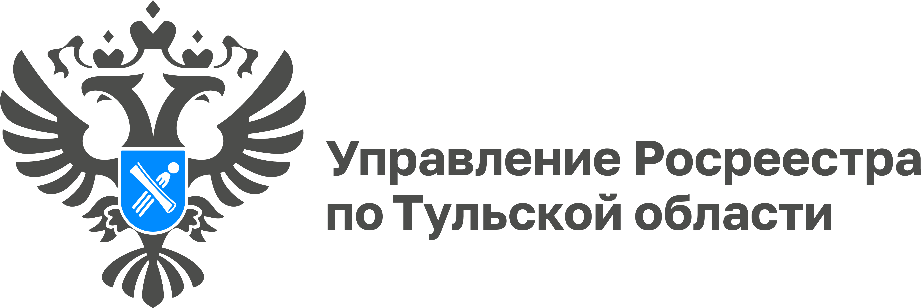 За 8 месяцев 2022 года жителями Тульской области получено свыше 
2,6 млн сведений из ЕГРНСотрудники Кадастровой палаты по Тульской области подвели итоги выдачи сведений из Единого государственного реестра недвижимости (ЕГРН) за 8 месяцев 2022 года.  C начала года жителями Тульской области получено более 2,6 млн сведений из ЕГРН. При этом за август в учреждение поступило свыше 258 тысяч запросов на получение сведений из ЕГРН. Из них в электронном виде поступило около 250 тысяч запросов, что составляет 97% от общего числа.«Все чаще заявители предпочитают получать сведения ЕГРН в электронном виде. Для граждан важны преимущества в виде стоимости, скорости выдачи, удобства использования. Электронный документ можно хранить на цифровых носителях. Заказав выписку перед сделкой, заявитель обезопасит себя от мошенников», - подчеркнула директор Кадастровой палаты по Тульской области Светлана Васюнина.Выписки из ЕГРН содержат информацию об основных характеристиках объекта, сведения о лицах, у которых есть права на объект, о кадастровой стоимости, обременениях. Специалисты Кадастровой палаты по Тульской области на возмездной основе осуществляют выезды к заявителям с целью приема запросов и курьерской доставки выписок из ЕГРН по итогам рассмотрения таких запросов. Подробную информацию можно узнать по телефону: 8 (4872) 77-33-17 (доб. 0-2313, 0-2312, 0-2413).